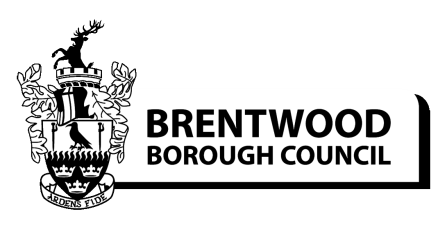 Draft Local Plan2013 - 2033February 2016 COMMENT FORM Draft Local Plan2013 - 2033February 2016 COMMENT FORM Draft Local Plan2013 - 2033February 2016 COMMENT FORM Draft Local Plan2013 - 2033February 2016 COMMENT FORM Draft Local Plan2013 - 2033February 2016 COMMENT FORM Draft Local Plan2013 - 2033February 2016 COMMENT FORM Draft Local Plan2013 - 2033February 2016 COMMENT FORM From 10 February to 23 March 2016 we are consulting on the Draft Local Plan for Brentwood Borough. You can view and comment on the Draft Local Plan online at www.brentwood.gov.uk/localplanAlternatively, please use this form to share your views on the contents of the Draft Plan.All responses should be received by Wednesday 23 March 2016Please return forms to Planning Policy Team, Brentwood Borough Council, Town Hall, Brentwood, Essex CM15 8AY, or alternatively attach completed forms and email them to planning.policy@brentwood.gov.ukFrom 10 February to 23 March 2016 we are consulting on the Draft Local Plan for Brentwood Borough. You can view and comment on the Draft Local Plan online at www.brentwood.gov.uk/localplanAlternatively, please use this form to share your views on the contents of the Draft Plan.All responses should be received by Wednesday 23 March 2016Please return forms to Planning Policy Team, Brentwood Borough Council, Town Hall, Brentwood, Essex CM15 8AY, or alternatively attach completed forms and email them to planning.policy@brentwood.gov.ukFrom 10 February to 23 March 2016 we are consulting on the Draft Local Plan for Brentwood Borough. You can view and comment on the Draft Local Plan online at www.brentwood.gov.uk/localplanAlternatively, please use this form to share your views on the contents of the Draft Plan.All responses should be received by Wednesday 23 March 2016Please return forms to Planning Policy Team, Brentwood Borough Council, Town Hall, Brentwood, Essex CM15 8AY, or alternatively attach completed forms and email them to planning.policy@brentwood.gov.ukFrom 10 February to 23 March 2016 we are consulting on the Draft Local Plan for Brentwood Borough. You can view and comment on the Draft Local Plan online at www.brentwood.gov.uk/localplanAlternatively, please use this form to share your views on the contents of the Draft Plan.All responses should be received by Wednesday 23 March 2016Please return forms to Planning Policy Team, Brentwood Borough Council, Town Hall, Brentwood, Essex CM15 8AY, or alternatively attach completed forms and email them to planning.policy@brentwood.gov.ukFrom 10 February to 23 March 2016 we are consulting on the Draft Local Plan for Brentwood Borough. You can view and comment on the Draft Local Plan online at www.brentwood.gov.uk/localplanAlternatively, please use this form to share your views on the contents of the Draft Plan.All responses should be received by Wednesday 23 March 2016Please return forms to Planning Policy Team, Brentwood Borough Council, Town Hall, Brentwood, Essex CM15 8AY, or alternatively attach completed forms and email them to planning.policy@brentwood.gov.ukFrom 10 February to 23 March 2016 we are consulting on the Draft Local Plan for Brentwood Borough. You can view and comment on the Draft Local Plan online at www.brentwood.gov.uk/localplanAlternatively, please use this form to share your views on the contents of the Draft Plan.All responses should be received by Wednesday 23 March 2016Please return forms to Planning Policy Team, Brentwood Borough Council, Town Hall, Brentwood, Essex CM15 8AY, or alternatively attach completed forms and email them to planning.policy@brentwood.gov.ukFrom 10 February to 23 March 2016 we are consulting on the Draft Local Plan for Brentwood Borough. You can view and comment on the Draft Local Plan online at www.brentwood.gov.uk/localplanAlternatively, please use this form to share your views on the contents of the Draft Plan.All responses should be received by Wednesday 23 March 2016Please return forms to Planning Policy Team, Brentwood Borough Council, Town Hall, Brentwood, Essex CM15 8AY, or alternatively attach completed forms and email them to planning.policy@brentwood.gov.ukFrom 10 February to 23 March 2016 we are consulting on the Draft Local Plan for Brentwood Borough. You can view and comment on the Draft Local Plan online at www.brentwood.gov.uk/localplanAlternatively, please use this form to share your views on the contents of the Draft Plan.All responses should be received by Wednesday 23 March 2016Please return forms to Planning Policy Team, Brentwood Borough Council, Town Hall, Brentwood, Essex CM15 8AY, or alternatively attach completed forms and email them to planning.policy@brentwood.gov.ukFrom 10 February to 23 March 2016 we are consulting on the Draft Local Plan for Brentwood Borough. You can view and comment on the Draft Local Plan online at www.brentwood.gov.uk/localplanAlternatively, please use this form to share your views on the contents of the Draft Plan.All responses should be received by Wednesday 23 March 2016Please return forms to Planning Policy Team, Brentwood Borough Council, Town Hall, Brentwood, Essex CM15 8AY, or alternatively attach completed forms and email them to planning.policy@brentwood.gov.ukFrom 10 February to 23 March 2016 we are consulting on the Draft Local Plan for Brentwood Borough. You can view and comment on the Draft Local Plan online at www.brentwood.gov.uk/localplanAlternatively, please use this form to share your views on the contents of the Draft Plan.All responses should be received by Wednesday 23 March 2016Please return forms to Planning Policy Team, Brentwood Borough Council, Town Hall, Brentwood, Essex CM15 8AY, or alternatively attach completed forms and email them to planning.policy@brentwood.gov.ukFrom 10 February to 23 March 2016 we are consulting on the Draft Local Plan for Brentwood Borough. You can view and comment on the Draft Local Plan online at www.brentwood.gov.uk/localplanAlternatively, please use this form to share your views on the contents of the Draft Plan.All responses should be received by Wednesday 23 March 2016Please return forms to Planning Policy Team, Brentwood Borough Council, Town Hall, Brentwood, Essex CM15 8AY, or alternatively attach completed forms and email them to planning.policy@brentwood.gov.ukFrom 10 February to 23 March 2016 we are consulting on the Draft Local Plan for Brentwood Borough. You can view and comment on the Draft Local Plan online at www.brentwood.gov.uk/localplanAlternatively, please use this form to share your views on the contents of the Draft Plan.All responses should be received by Wednesday 23 March 2016Please return forms to Planning Policy Team, Brentwood Borough Council, Town Hall, Brentwood, Essex CM15 8AY, or alternatively attach completed forms and email them to planning.policy@brentwood.gov.ukData Protection All personal information that you provide will be used solely for the purpose of the Local Plan consultation. Please note whilst all addresses will be treated as confidential, comments will not be confidential. Each comment and the name of the person who made the comment will be featured on the Council’s website.By submitting this form you are agreeing to these conditions.Data Protection All personal information that you provide will be used solely for the purpose of the Local Plan consultation. Please note whilst all addresses will be treated as confidential, comments will not be confidential. Each comment and the name of the person who made the comment will be featured on the Council’s website.By submitting this form you are agreeing to these conditions.Data Protection All personal information that you provide will be used solely for the purpose of the Local Plan consultation. Please note whilst all addresses will be treated as confidential, comments will not be confidential. Each comment and the name of the person who made the comment will be featured on the Council’s website.By submitting this form you are agreeing to these conditions.Data Protection All personal information that you provide will be used solely for the purpose of the Local Plan consultation. Please note whilst all addresses will be treated as confidential, comments will not be confidential. Each comment and the name of the person who made the comment will be featured on the Council’s website.By submitting this form you are agreeing to these conditions.Data Protection All personal information that you provide will be used solely for the purpose of the Local Plan consultation. Please note whilst all addresses will be treated as confidential, comments will not be confidential. Each comment and the name of the person who made the comment will be featured on the Council’s website.By submitting this form you are agreeing to these conditions.Data Protection All personal information that you provide will be used solely for the purpose of the Local Plan consultation. Please note whilst all addresses will be treated as confidential, comments will not be confidential. Each comment and the name of the person who made the comment will be featured on the Council’s website.By submitting this form you are agreeing to these conditions.Data Protection All personal information that you provide will be used solely for the purpose of the Local Plan consultation. Please note whilst all addresses will be treated as confidential, comments will not be confidential. Each comment and the name of the person who made the comment will be featured on the Council’s website.By submitting this form you are agreeing to these conditions.Data Protection All personal information that you provide will be used solely for the purpose of the Local Plan consultation. Please note whilst all addresses will be treated as confidential, comments will not be confidential. Each comment and the name of the person who made the comment will be featured on the Council’s website.By submitting this form you are agreeing to these conditions.Data Protection All personal information that you provide will be used solely for the purpose of the Local Plan consultation. Please note whilst all addresses will be treated as confidential, comments will not be confidential. Each comment and the name of the person who made the comment will be featured on the Council’s website.By submitting this form you are agreeing to these conditions.Data Protection All personal information that you provide will be used solely for the purpose of the Local Plan consultation. Please note whilst all addresses will be treated as confidential, comments will not be confidential. Each comment and the name of the person who made the comment will be featured on the Council’s website.By submitting this form you are agreeing to these conditions.Data Protection All personal information that you provide will be used solely for the purpose of the Local Plan consultation. Please note whilst all addresses will be treated as confidential, comments will not be confidential. Each comment and the name of the person who made the comment will be featured on the Council’s website.By submitting this form you are agreeing to these conditions.Data Protection All personal information that you provide will be used solely for the purpose of the Local Plan consultation. Please note whilst all addresses will be treated as confidential, comments will not be confidential. Each comment and the name of the person who made the comment will be featured on the Council’s website.By submitting this form you are agreeing to these conditions.PERSONAL DETAILSPERSONAL DETAILSPERSONAL DETAILSPERSONAL DETAILSPERSONAL DETAILSPERSONAL DETAILSPERSONAL DETAILSPERSONAL DETAILSPERSONAL DETAILSPERSONAL DETAILSPERSONAL DETAILSPERSONAL DETAILSTitle:First Name:Last Name:Last Name:Address:Address:Post Code:Post Code:Telephone Number:Telephone Number:Email Address:Email Address:YOUR COMMENTSYOUR COMMENTSYOUR COMMENTSYOUR COMMENTSYOUR COMMENTSYOUR COMMENTSYOUR COMMENTSYOUR COMMENTSYOUR COMMENTSYOUR COMMENTSYOUR COMMENTSYOUR COMMENTSPlease indicate which section(s) of the Draft Local Plan you are commenting on (where applicable please clearly state the Policy reference or paragraph number):Please indicate which section(s) of the Draft Local Plan you are commenting on (where applicable please clearly state the Policy reference or paragraph number):Please indicate which section(s) of the Draft Local Plan you are commenting on (where applicable please clearly state the Policy reference or paragraph number):Please indicate which section(s) of the Draft Local Plan you are commenting on (where applicable please clearly state the Policy reference or paragraph number):Please indicate which section(s) of the Draft Local Plan you are commenting on (where applicable please clearly state the Policy reference or paragraph number):Please indicate which section(s) of the Draft Local Plan you are commenting on (where applicable please clearly state the Policy reference or paragraph number):Please indicate which section(s) of the Draft Local Plan you are commenting on (where applicable please clearly state the Policy reference or paragraph number):Please indicate which section(s) of the Draft Local Plan you are commenting on (where applicable please clearly state the Policy reference or paragraph number):Please indicate which section(s) of the Draft Local Plan you are commenting on (where applicable please clearly state the Policy reference or paragraph number):Please indicate which section(s) of the Draft Local Plan you are commenting on (where applicable please clearly state the Policy reference or paragraph number):Please indicate which section(s) of the Draft Local Plan you are commenting on (where applicable please clearly state the Policy reference or paragraph number):Please indicate which section(s) of the Draft Local Plan you are commenting on (where applicable please clearly state the Policy reference or paragraph number):Please specify if you Support, Object or are providing a General Comment: (tick as appropriate)Please specify if you Support, Object or are providing a General Comment: (tick as appropriate)Please specify if you Support, Object or are providing a General Comment: (tick as appropriate)Please specify if you Support, Object or are providing a General Comment: (tick as appropriate)Please specify if you Support, Object or are providing a General Comment: (tick as appropriate)Please specify if you Support, Object or are providing a General Comment: (tick as appropriate)Please specify if you Support, Object or are providing a General Comment: (tick as appropriate)Please specify if you Support, Object or are providing a General Comment: (tick as appropriate)Please specify if you Support, Object or are providing a General Comment: (tick as appropriate)Please specify if you Support, Object or are providing a General Comment: (tick as appropriate)Please specify if you Support, Object or are providing a General Comment: (tick as appropriate)Please specify if you Support, Object or are providing a General Comment: (tick as appropriate)SupportSupportSupportSupportSupportSupportObject Object Object Object Object Object  General Comment General Comment General Comment General Comment General Comment General CommentComments (please use additional sheet if required):Comments (please use additional sheet if required):Comments (please use additional sheet if required):Comments (please use additional sheet if required):Comments (please use additional sheet if required):Comments (please use additional sheet if required):Comments (please use additional sheet if required):Comments (please use additional sheet if required):Comments (please use additional sheet if required):Comments (please use additional sheet if required):Comments (please use additional sheet if required):Comments (please use additional sheet if required):Thank you for taking the time to respond.  Please return forms to Planning Policy Team, Brentwood Borough Council, Town Hall, Brentwood, Essex CM15 8AY, or alternatively attach completed forms and email to planning.policy@brentwood.gov.ukThank you for taking the time to respond.  Please return forms to Planning Policy Team, Brentwood Borough Council, Town Hall, Brentwood, Essex CM15 8AY, or alternatively attach completed forms and email to planning.policy@brentwood.gov.ukThank you for taking the time to respond.  Please return forms to Planning Policy Team, Brentwood Borough Council, Town Hall, Brentwood, Essex CM15 8AY, or alternatively attach completed forms and email to planning.policy@brentwood.gov.ukThank you for taking the time to respond.  Please return forms to Planning Policy Team, Brentwood Borough Council, Town Hall, Brentwood, Essex CM15 8AY, or alternatively attach completed forms and email to planning.policy@brentwood.gov.ukThank you for taking the time to respond.  Please return forms to Planning Policy Team, Brentwood Borough Council, Town Hall, Brentwood, Essex CM15 8AY, or alternatively attach completed forms and email to planning.policy@brentwood.gov.ukThank you for taking the time to respond.  Please return forms to Planning Policy Team, Brentwood Borough Council, Town Hall, Brentwood, Essex CM15 8AY, or alternatively attach completed forms and email to planning.policy@brentwood.gov.ukThank you for taking the time to respond.  Please return forms to Planning Policy Team, Brentwood Borough Council, Town Hall, Brentwood, Essex CM15 8AY, or alternatively attach completed forms and email to planning.policy@brentwood.gov.ukThank you for taking the time to respond.  Please return forms to Planning Policy Team, Brentwood Borough Council, Town Hall, Brentwood, Essex CM15 8AY, or alternatively attach completed forms and email to planning.policy@brentwood.gov.ukThank you for taking the time to respond.  Please return forms to Planning Policy Team, Brentwood Borough Council, Town Hall, Brentwood, Essex CM15 8AY, or alternatively attach completed forms and email to planning.policy@brentwood.gov.ukThank you for taking the time to respond.  Please return forms to Planning Policy Team, Brentwood Borough Council, Town Hall, Brentwood, Essex CM15 8AY, or alternatively attach completed forms and email to planning.policy@brentwood.gov.ukThank you for taking the time to respond.  Please return forms to Planning Policy Team, Brentwood Borough Council, Town Hall, Brentwood, Essex CM15 8AY, or alternatively attach completed forms and email to planning.policy@brentwood.gov.ukThank you for taking the time to respond.  Please return forms to Planning Policy Team, Brentwood Borough Council, Town Hall, Brentwood, Essex CM15 8AY, or alternatively attach completed forms and email to planning.policy@brentwood.gov.uk